graduate CURRICULUM COMMITTEE 
PROPOSAL FORM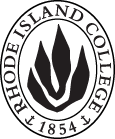 Cover page						Scroll over blue text to see further instructionsB.  NEW OR REVISED COURSESD. SignaturesD.1. ApprovalsChanges that directly impact more than one department/program MUST have the signatures of all relevant department chairs, program directors, and relevant dean (e.g. when creating/revising a program using courses from other departments/programs). Proposals that do not have appropriate approval signatures will not be considered. Type in name of person signing and their position/affiliation.Send electronic files of this proposal and accompanying catalog copy to graduatecommittee@ric.edu and a printed or electronic signature copy of this form to the current Chair of UCC. Check UCC website for due dates.D.2. AcknowledgementsA.1. Course ECL 505 Early Childhood Curriculum: Leading Improvement II ECL 505 Early Childhood Curriculum: Leading Improvement II ECL 505 Early Childhood Curriculum: Leading Improvement II ECL 505 Early Childhood Curriculum: Leading Improvement II Replacing A.2. Proposal typeProgram:  creation of new course Program:  creation of new course Program:  creation of new course Program:  creation of new course A.3. OriginatorMary Ellen McGuire-Schwartz and Christine KunkelHome departmentsElementary Education and Counseling, Educational Leadership, and School PsychologyElementary Education and Counseling, Educational Leadership, and School PsychologyElementary Education and Counseling, Educational Leadership, and School PsychologyA.4. RationaleRationale for ECL 505This course provides more depth on the roles and functions of the early childhood leader. In particular, focus is placed on leading the development and implementation of improved early childhood curriculum and instruction practices in all domains.  Building upon the knowledge of early childhood curriculum and instruction gained in ECL 503,  ECL 505 provides further study of historical and policy perspectives. Topics include ethical conduct; quality early care and education programs; early childhood standards; diversity and inclusion; family engagement; family and community partnerships; mentoring, supervising and evaluating teachers; and documentation. The course will explore leadership in early childhood curriculum and instruction in all domains as a means of inspiring, guiding, and effecting change in early childhood programs and schools. This course will specifically address the Rhode Island Workforce Knowledge and Competencies for Administrators and Education Coordinators domains of Leadership and Staff Support. In addition, this course will go into greater depth on the Workforce Knowledge and Competencies domains of Curriculum, Development and Learning, Continuous Quality Improvement, Community Partnerships, Family Engagement, and Child Assessment. Rationale for ECL 505This course provides more depth on the roles and functions of the early childhood leader. In particular, focus is placed on leading the development and implementation of improved early childhood curriculum and instruction practices in all domains.  Building upon the knowledge of early childhood curriculum and instruction gained in ECL 503,  ECL 505 provides further study of historical and policy perspectives. Topics include ethical conduct; quality early care and education programs; early childhood standards; diversity and inclusion; family engagement; family and community partnerships; mentoring, supervising and evaluating teachers; and documentation. The course will explore leadership in early childhood curriculum and instruction in all domains as a means of inspiring, guiding, and effecting change in early childhood programs and schools. This course will specifically address the Rhode Island Workforce Knowledge and Competencies for Administrators and Education Coordinators domains of Leadership and Staff Support. In addition, this course will go into greater depth on the Workforce Knowledge and Competencies domains of Curriculum, Development and Learning, Continuous Quality Improvement, Community Partnerships, Family Engagement, and Child Assessment. Rationale for ECL 505This course provides more depth on the roles and functions of the early childhood leader. In particular, focus is placed on leading the development and implementation of improved early childhood curriculum and instruction practices in all domains.  Building upon the knowledge of early childhood curriculum and instruction gained in ECL 503,  ECL 505 provides further study of historical and policy perspectives. Topics include ethical conduct; quality early care and education programs; early childhood standards; diversity and inclusion; family engagement; family and community partnerships; mentoring, supervising and evaluating teachers; and documentation. The course will explore leadership in early childhood curriculum and instruction in all domains as a means of inspiring, guiding, and effecting change in early childhood programs and schools. This course will specifically address the Rhode Island Workforce Knowledge and Competencies for Administrators and Education Coordinators domains of Leadership and Staff Support. In addition, this course will go into greater depth on the Workforce Knowledge and Competencies domains of Curriculum, Development and Learning, Continuous Quality Improvement, Community Partnerships, Family Engagement, and Child Assessment. Rationale for ECL 505This course provides more depth on the roles and functions of the early childhood leader. In particular, focus is placed on leading the development and implementation of improved early childhood curriculum and instruction practices in all domains.  Building upon the knowledge of early childhood curriculum and instruction gained in ECL 503,  ECL 505 provides further study of historical and policy perspectives. Topics include ethical conduct; quality early care and education programs; early childhood standards; diversity and inclusion; family engagement; family and community partnerships; mentoring, supervising and evaluating teachers; and documentation. The course will explore leadership in early childhood curriculum and instruction in all domains as a means of inspiring, guiding, and effecting change in early childhood programs and schools. This course will specifically address the Rhode Island Workforce Knowledge and Competencies for Administrators and Education Coordinators domains of Leadership and Staff Support. In addition, this course will go into greater depth on the Workforce Knowledge and Competencies domains of Curriculum, Development and Learning, Continuous Quality Improvement, Community Partnerships, Family Engagement, and Child Assessment. Rationale for ECL 505This course provides more depth on the roles and functions of the early childhood leader. In particular, focus is placed on leading the development and implementation of improved early childhood curriculum and instruction practices in all domains.  Building upon the knowledge of early childhood curriculum and instruction gained in ECL 503,  ECL 505 provides further study of historical and policy perspectives. Topics include ethical conduct; quality early care and education programs; early childhood standards; diversity and inclusion; family engagement; family and community partnerships; mentoring, supervising and evaluating teachers; and documentation. The course will explore leadership in early childhood curriculum and instruction in all domains as a means of inspiring, guiding, and effecting change in early childhood programs and schools. This course will specifically address the Rhode Island Workforce Knowledge and Competencies for Administrators and Education Coordinators domains of Leadership and Staff Support. In addition, this course will go into greater depth on the Workforce Knowledge and Competencies domains of Curriculum, Development and Learning, Continuous Quality Improvement, Community Partnerships, Family Engagement, and Child Assessment. A.5. Date submitted4/19/17 A.6. Semester effective A.6. Semester effectiveFall 2017Fall 2017A.7. Resource impactFaculty PT & FT: There may be a need for additional faculty to teach courses in the future.There may be a need for additional faculty to teach courses in the future.There may be a need for additional faculty to teach courses in the future.There may be a need for additional faculty to teach courses in the future.A.7. Resource impactLibrary: Existing library and information technology resources are sufficient for supporting the program at this time.Existing library and information technology resources are sufficient for supporting the program at this time.Existing library and information technology resources are sufficient for supporting the program at this time.Existing library and information technology resources are sufficient for supporting the program at this time.A.7. Resource impactTechnology Existing technology resources are sufficient for supporting the program at this time.Existing technology resources are sufficient for supporting the program at this time.Existing technology resources are sufficient for supporting the program at this time.Existing technology resources are sufficient for supporting the program at this time.A.7. Resource impactFacilities: Classrooms in the evening or on weekends will be needed. Classrooms in the evening or on weekends will be needed. Classrooms in the evening or on weekends will be needed. Classrooms in the evening or on weekends will be needed. A.8. Program impactNo other program will be impacted.  No other program will be impacted.  No other program will be impacted.  No other program will be impacted.  No other program will be impacted.  A.9. Student impactNew course. No negative impact on students.  New course. No negative impact on students.  New course. No negative impact on students.  New course. No negative impact on students.  New course. No negative impact on students.  A.10. The following screen tips are for information on what to do about catalog copy until the new CMS is in place: Check the “Forms and Information” page for updates. Catalog page.   Where are the catalog pages?   Several related proposals?  Do not list catalog pages here. All catalog copy for a proposal must be contained within a single file; put page breaks between sections. Make sure affected program totals are correct if adding/deleting course credits.A.10. The following screen tips are for information on what to do about catalog copy until the new CMS is in place: Check the “Forms and Information” page for updates. Catalog page.   Where are the catalog pages?   Several related proposals?  Do not list catalog pages here. All catalog copy for a proposal must be contained within a single file; put page breaks between sections. Make sure affected program totals are correct if adding/deleting course credits.A.10. The following screen tips are for information on what to do about catalog copy until the new CMS is in place: Check the “Forms and Information” page for updates. Catalog page.   Where are the catalog pages?   Several related proposals?  Do not list catalog pages here. All catalog copy for a proposal must be contained within a single file; put page breaks between sections. Make sure affected program totals are correct if adding/deleting course credits.A.10. The following screen tips are for information on what to do about catalog copy until the new CMS is in place: Check the “Forms and Information” page for updates. Catalog page.   Where are the catalog pages?   Several related proposals?  Do not list catalog pages here. All catalog copy for a proposal must be contained within a single file; put page breaks between sections. Make sure affected program totals are correct if adding/deleting course credits.A.10. The following screen tips are for information on what to do about catalog copy until the new CMS is in place: Check the “Forms and Information” page for updates. Catalog page.   Where are the catalog pages?   Several related proposals?  Do not list catalog pages here. All catalog copy for a proposal must be contained within a single file; put page breaks between sections. Make sure affected program totals are correct if adding/deleting course credits.A.10. The following screen tips are for information on what to do about catalog copy until the new CMS is in place: Check the “Forms and Information” page for updates. Catalog page.   Where are the catalog pages?   Several related proposals?  Do not list catalog pages here. All catalog copy for a proposal must be contained within a single file; put page breaks between sections. Make sure affected program totals are correct if adding/deleting course credits.Old (for revisions only)NewB.1. Course prefix and number ECL 505B.2. Cross listing number if anyB.3. Course title Early Childhood Curriculum: Leading Improvement II B.4. Course description Students examine the early childhood leaders’ roles in leading early childhood curriculum and instruction improvement through policy, ethical conduct, inclusion, family and community partnerships, staff support, supervision, and assessment. B.5. Prerequisite(s)Admission into CGS in Early Childhood Leadership program, ECL 501, ECL 502, ECL 503, and ECL 504 and concurrent enrollment in ECL 506,  OR Graduate status and consent of course instructorB.6. OfferedOffered annually.B.7. Contact hours 3B.8. Credit hours3B.9. Justify differences if anyB.10. Grading system Letter grade  B.11. Instructional methodsFieldwork | Lecture | Practicum | Seminar | Small group | Individual |  50 % Online B.12.CategoriesRequired for program B.13. How will student performance be evaluated?Attendance | Class participation | Presentations | Papers | Class Work | Interviews | Portfolio| Projects | B.14. Redundancy statementNAB. 15. Other changes, if anyB.16. Course learning outcomesStandard(s)How will they be measured?Demonstrate an advanced understanding and knowledge of early childhood leadership in the role of leading improvement in early childhood curriculum and instruction in all domains. Knowledge influenced by Diversity and Professionalism, Practice informed by Diversity and Professionalism; NAEYC 1, 2, 3, 4, 6; RI WKC LE 1, 2, 3, 4, 5, CIP 1, 2, 3, CP 1, 2, 3; RIELDS SS 1,2,3, CP 1, 2, 3, 4, CU 1 & 2, CA 1, 2, 3; RISEL 1A, 1B,1C, 2A, 2B, 2C, 3A, 4A, 4B, 5A, 5B, 5C, 6A.Leading Improvement Portfolio assessmentDevelop a broad understanding of the historical and policy perspectives in leading improvement in early childhood curriculum and instruction. Demonstrate an understanding of the relevance and importance of leadership and ethical conduct in leading improvement in early childhood curriculum and instruction. Knowledge influenced by Diversity and Professionalism informed by Diversity and Professionalism; NAEYC 1, 3, 4, 6, RI WKC LE 1, CP 1 2, & 3, CU 1 & 2; RISEL 2B, 2C.Research review of quality in early childhood curriculum and instruction rubric  Develop an understanding of quality of care and the discourse of “quality” and its relationship to developmentally appropriate practices, diversity, inclusion, documentation, observation, assessment, standards, and accreditation. Knowledge influenced by Diversity and Professionalism, Practice informed by Diversity and Professionalism; NAEYC 1, 2, 3, 4, 5, 6; RI WKC LE 1, CP 1, 2, & 3, DL 1, 2, & 3, CU 1& 2, CA 1, 2, 3; RISEL 2C, 3A.Research paper on quality and child outcomes issues pertaining to administering and leading improvement in early childhood curriculum and instruction in all domainsLead and improve early childhood curriculum and instruction in all domains from an effective leader’s perspective through observations, evaluations, and assessments.  Knowledge influenced by Diversity and Professionalism, Practice informed by Diversity and Professionalism; NAEYC 2, 3, 6, 7; RI WKC LE 1& 2, CP 1, 2, & 3, DL 1, 2, & 3, CU 1 & 2; RISEL 2C, 3A, 3B, 3D, 5A, 5B, 5C. Observation, Evaluation, and Plan for Leading Improvement in Early Childhood Curriculum and Instruction EvaluationExplore the relationships between your leadership philosophy in leading improvement in early childhood curriculum and instruction and Developmental Appropriate Practice in the Program Portfolio, using the NAEYC Code of Ethical Conduct as a guide.Knowledge influenced by Diversity and Professionalism, Practice informed by Diversity and Professionalism; NAEYC 4, 5, 6; RI WKC LE 1 & 2, CP 1, 2, & 3, DL 1, 2, & 3, CU 1 & 2; RISEL 1A, 1B, 1C, 2A, 2B, 2C, 3A, 3B.Leadership in Early Childhood Curriculum and Instruction Relationships Statement EvaluationB.17. Topical outlineEarly Childhood Curriculum and Instruction and RIELDSSocial and Emotional DevelopmentPhysical Health and Motor DevelopmentLanguage DevelopmentLiteracyCognitive DevelopmentMathematicsScienceSocial StudiesCreative Arts Early Childhood Standards AlignmentFormative Assessment, Evaluation, and Data AnalysisBrightStarsTeaching Strategies Gold (TSG)Early Childhood Environment Rating Scale – R (ECERS)RIDE Comprehensive Early Childhood Education Standards for Approval (CECE)Classroom Assessment Scoring System (CLASS)Assessment, Observations, and EvaluationsApproaches to Learning - Portfolio DevelopmentBest Practices – Developmentally Appropriate PracticeTeacher-Student RelationshipsDual Language LearnersInclusionAnti-Bias CurriculumQuality Learning EnvironmentsECERSUses of TechnologyAssessment and EvaluationReflections Professionalism and LeadershipCode of ethical conduct AdvocacySuccessQuality Rating and Improvement SystemsPartnershipsMentoring and SupervisionTeacher EvaluationPlanningWorking with Families and CommunitiesFamily Advisory BoardsLeadership StatementEarly Childhood Curriculum and Instruction PortfolioNamePosition/affiliationSignatureDatePatricia CordeiroChair of Elementary EducationMonica DarcyChair of Counseling, Educational Leadership, and School PsychologyDonald HalquistDean of FSHEDNamePosition/affiliationSignatureDate